T.C.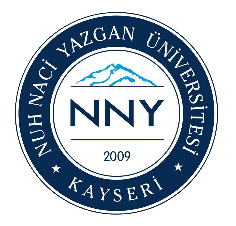 NUH NACİ YAZGAN ÜNİVERSİTESİ REKTÖRLÜĞÜ………………………………..…….DEKANLIĞINANuh Naci Yazgan Üniversitesi Ön Lisans ve Lisans Eğitim-Öğretim ve Sınav Yönetmeliğinin 30. maddesine göre aşağıda belirtilen derslerden mezuniyet için ek sınav hakkı verilmesini arz ederim.EK SINAV TALEBİNDE BULUNDUĞUM DERSLEREk: Transkript BelgesiAdı ve Soyadı....../....../201..……………..(imza)Öğrenci No....../....../201..……………..(imza)Bölümü....../....../201..……………..(imza)Fakültesi....../....../201..……………..(imza)Cep Tel No....../....../201..……………..(imza)S.NoDersin KoduDersin Adı12